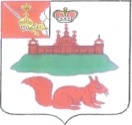 МУНИЦИПАЛЬНОЕ СОБРАНИЕКИЧМЕНГСКО-ГОРОДЕЦКОГО МУНИЦИПАЛЬНОГО РАЙОНА ВОЛОГОДСКОЙ ОБЛАСТИРЕШЕНИЕс. Кичменгский ГородокО прогнозе социально-экономического развития района на 2017 год и на период до 2019 годаРассмотрев прогноз социально-экономического развития района на 2017 год и на период до 2019 года, представленный в соответствии со статьями 169, 173 Бюджетного кодекса РФ заместителем главы администрации Кичменгско-Городецкого муниципального района по экономике и финансам Рябевой Е.М., Муниципальное Собрание РЕШИЛО:Принять к сведению прогноз социально-экономического развития Кичменгско-Городецкого муниципального района на 2017 год и на период до 2019 года (информация прилагается). Глава района                                                                                       Л.Н.Дьяковаот06.12.2016№316